לגרש או לקבל: האם צומחת גישה חדשה 
ביחס למהגרים של הטבעערוך מתוך:  צפריר רינת. 21/5/18. עיתון הארץ.קוראים להם "פולשים", מרחיקים אותם ממקורות מים ויורים בהם. בין שאלה ציפורים מארץ רחוקה או שיחים שהגיעו באנייה, נדמה כי השתרשה תפיסה כי את המינים המהגרים יש להרחיק. אלא שעתה מתגבשת גישה חדשה, המבקשת לנהוג גם בנמלת האש בחמלה — ולקבלה.האמרה הידועה שהיופי הוא בעיני המתבונן תקפה במיוחד כשמדובר בבעלי חיים וצמחים המוגדרים כמינים פולשים. עבור חלק גדול מהמדענים והארגונים העוסקים בתחום שמירת הטבע, מאחורי היופי של פריחת עץ פולש או הצבעים המרהיבים של תוכי שהגיע מארץ אחרת, מסתתר איום חמור. ואולם, יש מדענים הסבורים שיצורים אלו דווקא מעשירים את המערכת האקולוגית שאליה היגרו. וכך, בשנים האחרונות גובשה גישה אחרת, כזו הקוראת לקבל את המציאות המשתנה של הטבע ולגלות חמלה גם כלפי היצורים הזרים. הגישה הזו החלה לתפוס אחיזה גם בישראל.כל זאת קורה בשעה שארגונים כמו החברה להגנת הטבע והגופים הממשלתיים העוסקים בנושא, מנהלים מלחמת חורמה נגד התבססות מינים פולשים של צומח וחי. בחודש שעבר הם אף קיבלו זריקת עידוד למאבקם מבית המשפט העליון. היה זה לאחר שהחברה להגנת הטבע עתרה לבג"ץ וביקשה שיורה למדינה להציג תכנית לעצירת התפשטות מינים כאלו של צמחי מים. בית המשפט אמנם דחה את העתירה (לאחר שהמשרד להגנת הסביבה התחייב לפעול בנושא), אבל בפסק הדין כינה השופט נעם סולברג את המינים הפולשים ככאלה "המהווים איום לטבע, למקורות המים ולאדם", והוסיף כי "אין עוררין על כך שצמחי המים הפולשים המתבססים בטבע אכן גורמים נזקים לבתי הגידול ולערכי טבע ובהם ערכים מוגנים".על פי ההערכות (שהיו מקובלות עד כה) של מדענים וארגוני שמירת טבע, המינים הפולשים אחראים לדחיקת מינים מקומיים, הפצת מחלות ושינוי נרחב של מערכות אקולוגיות. בעתירת החברה להגנת הטבע נכתב שהפולשים הם גורם סיכון מרכזי ל - 54% מהמינים הנמצאים בסכנת הכחדה בעולם.אך לאחרונה, נשמעים קולות ביקורתיים הסבורים שיש לבחון מחדש את היחס למהגרים של עולם הצומח והחי. הם נשמעים בעיקר בקרב חוקרים שגיבשו בשנים האחרונות תחום דעת הנקרא "שמירת טבע בחמלה". מטרתה לכלול שיקולים אתיים בפעילות לשמירת צומח וחי. באוניברסיטת תל אביב אף הוקמה קבוצת מחקר בתחום זה.ד"ר אדריאן וולך – מומחית לנושא מאוניברסיטת סידני שבאוסטרליה - אומרת: "למיטב ידיעתנו, המינים המהגרים עדיין לא נמצאו אשמים בהכחדת מינים מקומיים". לדבריה המהגרים הגדילו את המגוון הביולוגי בישראל ב–104 מינים. המציאות בשטח מראה שנוצר מנגנון של התאמה. למשל, צמח פולש באוסטרליה שבתחילה התרבה כי לא היה מי שיאכל אותו: בהדרגה התפתחה בקרב אוכלוסיות האורגניזמים המקומיים יכולת להגיע לשורשיו ולאכול אותם.ויש עוד נושא: מצבם של רבים מאותם מהגרים ב"מדינות המוצא" לא תמיד ברור, ובחלק מהמקרים ידוע שאוכלוסיותיהם נמצאות במגמת ירידה. מין אחד של דג ומין של תוכי שהגיעו לישראל אף נמצאים בסכנת הכחדה במקומות אחרים.הרצון להיפטר ממינים פולשים נובע על פי וולך לא פעם מהאשליה שניתן להחזיר לקדמותו טבע ראשוני שבפועל כבר לא קיים. התפישה שמייצגת וולך כוללת 2 עקרונות מרכזיים: "לכל חיות הבר יש ערך" וגם: "לא לגרום נזק". למשל, יש מצבים שבהם עדיף לא לעשות דבר ולהימנע מהתערבות בתפקוד המערכות האקולוגיות. עקרונות אלו תקפים לפי וולך גם כשמדובר במינים הנחשבים כפולשים הבעייתיים ביותר. על פי וולך - העמדה שעל פיה עלינו ללמוד להתקיים לצד חיות וצמחי בר, נכונה גם כאשר הם נמצאים מחוץ לתחום המחייה ההיסטורי שלהם. אם אף אחד לא מציע להשמיד את נמלי אש הפולשות במקום שבו הן נמצאות באופן טבעי – מדוע שנשמיד אותן כאן?אנשי רשות שמורות הטבע (התומכת בסילוק מינים פולשים) מספרים: "בשמורת עין גדי החלו עצי פיקוס לא מקומיים להשתלט על נחל דוד. בפעולה ממש הירואית עם צוותים שגלשו באמצעות סנפלינג, כרתנו והוצאנו את העצים. זה דורש תחזוקה מתמשכת וכמובן עוד תקציב". לעומתם החוקרים המותחים ביקורת על שיטה זו אומרים: "ניתן להציע שיטות אחרות - גידור המונע חדירה של בעלי חיים מזיקים, עיקור וסירוס, וצמצום מקורות פסולת שהאדם יוצר וגורמים להתרבות של חיות בר. העיקרון הוא לא בהכרח לא לעשות כלום אלא לשקול טוב איך מערכות אקולוגיות מתפקדות לפני שמחליטים שצריך להפריד בין מין מקומי ומין מהגר".מינים פולשים מגיעים לארץ בדרכים שונות: יש מינים שגודלו כחיות מחמד, שוחררו על ידי המגדלים לטבע והחלו להתרבות. יש מינים כמו ציפור המאינה, שהובאו לגני חיות, והתרבו בטבע רק לאחר שברחו משם. מינים אחרים, בעיקר של צמחים, הגיעו במטענים שונים על אוניות. הסבירו כיצד הדברה ביולוגית עלולה להגביר את תופעת המינים הפולשים.אילו תכונות יהיו לדעתך לבעל חיים (נניח עוף) שיש לו "פוטנציאל" להפוך למין פולש.אילו תכונות יהיו לדעתך לצמח שיש לו "פוטנציאל" להפוך למין פולש.לאחת מכיתות יוד במקווה ישראל הוצע לצאת למבצע עקירת הצמח הפולש "טיונית" באזור נחל אלכסנדר במסגרת התכנית למחויבות אישית. בכיתה נערכה הצבעה – האם לצאת לפעילות זו או לחפש מחויבות כיתתית אחרת. אילו היית תלמיד/ה באותה כיתה – האם היית מצביע בעד או נגד היציאה לפעילות. נמק את דעתך! האם יש מידע שהיית מעוניין/ת לאסוף כדי לקבל החלטה? אם כן – איזה. 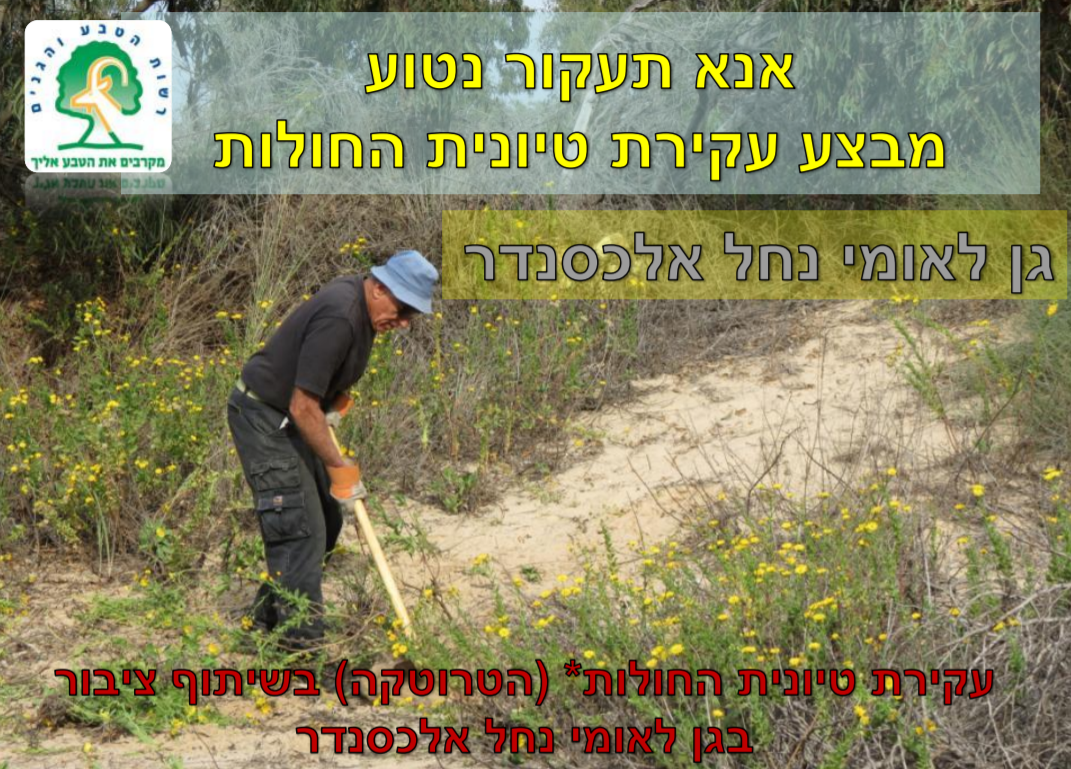 